　e-learning修了証書のＩＤ昼食　□注文します　・　□注文しません　 ※ 昼食代は当日徴収いたします。施設名	　職種(診療科)　　　　　　　　　　　　　　　（　　　　　　科）　医籍登録番号　　　第　　　　　　　　　　　　　　号臨床経験　　　年  　緩和医療経験　　　年氏　　　名　年齢　　　歳　　　性別　□男　・　□女【連絡先】　□施設　・　□自宅　　住　所　　電話　　　　　　　　　　　　　　FAX　メールアドレス研修会終了後、厚生労働省HPにて所属・氏名を公開することについて　□同意します　・　□同意しません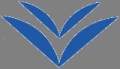 